Faculteit Religie en Theologie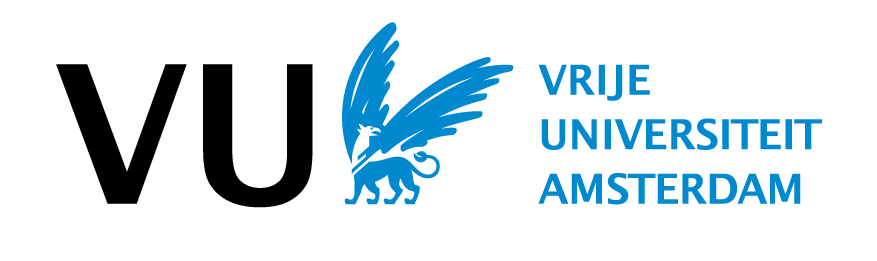 Voorblad bij beoordelingsformulieren*  Dit voorblad moet samen met de twee beoordelingsformulieren van de 1e en 2e beoordelaar worden gestuurd aan onderwijsbureau.frt@vu.nl.Voorblad Scriptieboordeling (bachelor en master)Voorblad Scriptieboordeling (bachelor en master)Naam studentStudentnummerTitel scriptieNaam 1e beoordelaarCijfer 1e beoordelaarNaam 2 e beoordelaarCijfer 2 e beoordelaarVaknaamVakcodeAantal EC’s EindcijferPlagiaatcontrole uitgevoerd?Datum beoordelingVoeg de volgende bijlagen  toe: (aankruisen)Voeg de volgende bijlagen  toe: (aankruisen)(   )   Beoordelingsformulier 1(   )   Beoordelingsformulier 2(   )   Scriptie(   )   PlagiaatverklaringSamenvatting oordeel (alleen nodig indien verschil toegekende cijfers begeleider en 2e lezer 1 punt of meer is).